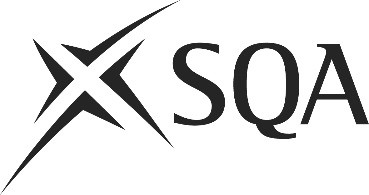 Unit PPL2PRD4 (HL0X 04)	Produce Basic Vegetable DishesI confirm that the evidence detailed in this unit is my own work.I confirm that the candidate has achieved all the requirements of this unit.I confirm that the candidate’s sampled work meets the standards specified for this unit and may be presented for external verification.Unit PPL2PRD4 (HL0X 04)	Produce Basic Vegetable DishesThis page is intentionally blankUnit PPL2PRD4 (HL0X 04)	Produce Basic Vegetable DishesUnit PPL2PRD4 (HL0X 04)	Produce Basic Vegetable DishesUnit PPL2PRD4 (HL0X 04)	Produce Basic Vegetable DishesUnit PPL2PRD4 (HL0X 04)	Produce Basic Vegetable DishesSupplementary evidenceCandidate’s nameCandidate’s signatureDateAssessor’s nameAssessor’s signatureDateCountersigning — Assessor’s name(if applicable)Countersigning — Assessor’s signature(if applicable)DateInternal verifier’s nameInternal verifier’s signatureDateCountersigning — Internal verifier’s name(if applicable)Countersigning — Internal verifier’s signature(if applicable)DateExternal Verifier’s initials and date (if sampled)Unit overviewThis standard is about producing, cooking and finishing basic vegetable dishes. It covers how you would safely prepare the dish, appropriate cooking methods and finishing and presentation skills. It also covers the cooking and finishing of vegetables in a simple form, e.g. boiled or steamed carrots, roast potatoes.Sufficiency of evidenceThere must be sufficient evidence to ensure that the candidate can consistently achieve the required standard over a period of time in the workplace or approved realistic working environment.Performance criteriaWhat you must do:There must be evidence for all Performance Criteria (PC). The assessor must assess PCs 1–7 by directly observing the candidate’s work.PC 8 may be assessed by alternative methods if observation is not possible.1	Ensure that the preparation area is clean, undamaged and ready for use according to your workplace standard2	Ensure that the equipment (including waste containers) is clean, appropriate for the task, undamaged, where it should be and switched on ready for use3	Check that vegetables and all other ingredients meet the dish, food safety and your workplace requirements4	Prepare and cook the vegetables and other ingredients to meet dish requirements5	Check the finished vegetable dish has the correct colour, texture and flavour6	Check that the vegetable dish is cooked and held at the correct temperature7	Present and finish the vegetable dish to meet customer and your workplace requirements8	Store any cooked vegetable dishes not for immediate use according to workplace and food safety regulationsScope/RangeScope/RangeScope/RangeScope/RangeWhat you must cover:What you must cover:What you must cover:What you must cover:All scope/range must be covered. There must be performance evidence, gathered through direct observation by the assessor of the candidate’s work for a minimum of:All scope/range must be covered. There must be performance evidence, gathered through direct observation by the assessor of the candidate’s work for a minimum of:All scope/range must be covered. There must be performance evidence, gathered through direct observation by the assessor of the candidate’s work for a minimum of:All scope/range must be covered. There must be performance evidence, gathered through direct observation by the assessor of the candidate’s work for a minimum of:four from:(a)	roots and tubers(b)	bulbs(c)	flower heads(d)	fungi(e)	seeds and pods(f)	leaves(g)	stems(h)	vegetable fruitsone from:(i)	fresh whole vegetables(j)	frozen vegetables(k)	pre-prepared vegetablesfour from:(l)	blanching(m)	boiling(n)	roasting(o)	baking(p)	grilling(q)	frying (deep or shallow or stir)(r)	steaming(s)	combination cooking methods(t)	microwavingtwo from:(u)	garnishing(v)	adding an accompaniment(w)	presentingEvidence for the remaining points under ‘what you must cover’ may be assessed through questioning or witness testimony.Evidence referenceEvidence descriptionDatePerformance criteriaPerformance criteriaPerformance criteriaPerformance criteriaPerformance criteriaPerformance criteriaPerformance criteriaPerformance criteriaEvidence referenceEvidence descriptionDateWhat you must doWhat you must doWhat you must doWhat you must doWhat you must doWhat you must doWhat you must doWhat you must doEvidence referenceEvidence descriptionDateWhat you must doWhat you must doWhat you must doWhat you must doWhat you must doWhat you must doWhat you must doWhat you must doEvidence referenceEvidence descriptionDate12345678Evidence referenceEvidence descriptionDateScope/RangeScope/RangeScope/RangeScope/RangeScope/RangeScope/RangeScope/RangeScope/RangeScope/RangeScope/RangeScope/RangeScope/RangeScope/RangeScope/RangeScope/RangeScope/RangeScope/RangeScope/RangeScope/RangeScope/RangeScope/RangeScope/RangeScope/RangeEvidence referenceEvidence descriptionDateWhat you must coverWhat you must coverWhat you must coverWhat you must coverWhat you must coverWhat you must coverWhat you must coverWhat you must coverWhat you must coverWhat you must coverWhat you must coverWhat you must coverWhat you must coverWhat you must coverWhat you must coverWhat you must coverWhat you must coverWhat you must coverWhat you must coverWhat you must coverWhat you must coverWhat you must coverWhat you must coverEvidence referenceEvidence descriptionDateabcdefghijklmnopqrstuvwKnowledge and understandingKnowledge and understandingEvidence referenceand dateWhat you must know and understandWhat you must know and understandEvidence referenceand dateFor those knowledge statements that relate to how the candidate should do something, the assessor may be able to infer that the candidate has the necessary knowledge from observing their performance or checking products of their work. In all other cases, evidence of the candidate’s knowledge and understanding must be gathered by alternative methods of assessment (eg oral or written questioning).For those knowledge statements that relate to how the candidate should do something, the assessor may be able to infer that the candidate has the necessary knowledge from observing their performance or checking products of their work. In all other cases, evidence of the candidate’s knowledge and understanding must be gathered by alternative methods of assessment (eg oral or written questioning).Evidence referenceand date1Safe and hygenic working practices when preparing, cooking and finishing basic vegetable dishes2How to check that the vegetables and other ingredients meet your workplace requirements, are fit for use and of the correct quality and quantity required3Why and to whom you should report any problems with the vegetables or other ingredients4How to carry out the relevant preparation, cooking and finishing methods for each dish and which vegetables are suitable for each method of cooking5The main reasons for blanching vegetables6Healthy eating options when preparing, cooking and finishing basic vegetable dishes7How to present basic vegetable dishes in a way that meets your customers' high expectations and your workplace standards8The correct storage requirements for basic vegetable products not for immediate consumption9The types of unexpected situations that may occur when preparing, cooking and finishing basic vegetable products and how to deal with themEvidenceEvidenceDate123456Assessor feedback on completion of the unit